Победитель в возрастной категории 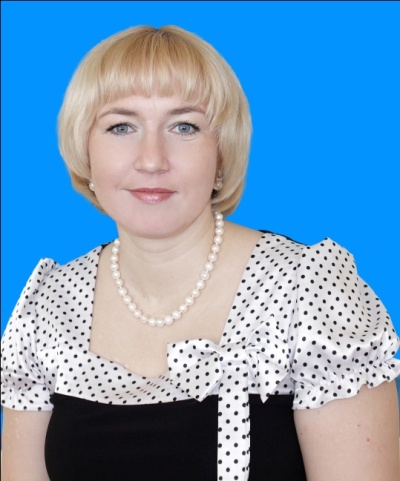 «Наставники молодёжиКозина Олеся Владимировна.МБОУ Киевская СОШ Татарского района НСО, учитель русского языка и литературы                  РомашкиРазбросала горстями ромашкиПо лугам и полянам земля.Как увижу – по телу мурашки:Красота их пленила меня.Так упрямо всё тянутся к небуБелоснежные шапки цветков.И подобны пушистому снегуУкрашенья сибирских лугов.И цветут они, солнцем палимы.Белизна их – сердец чистота.Это нашей судьбы пилигримы,Наша святость и вера в Христа.Нелегка пусть судьба у России,Уверять всех ни в чём не берусь,Но пока расцветают ромашки,Будет жить синеокая Русь.***Пришла весна в сибирские деревни,Играют с солнцем в прятки дерева.Да, нерушим порядок древний,Природой он продуман на века.Березы изумрудною листвоюНас радуют уже не первый май.И детвора шумливою гурьбоюБежит в поля резвее птичьих стай.Ах, мне бы тоже побежать за ними,Оставив все заботы позади…Мы так беспечны в детстве были,Нас радовали майские дожди.Мы вслед за журавлиной стаейБежали беззаботно по лугам…Вот из таких минут и вырастаетЛюбовь святая к нашим василькам.Теперь не то. Суровей стали, строже.И реже восхищение землей.Но, как и в детстве, русские березыМеня пленяют шёлковой листвой.  А лето улыбается цветамиА лето улыбается цветамиИ обнимает солнечным лучом.А лето умывается дождямиИ укрывает аиста крылом.Как в детстве, я приходу рада,Бежать готова полем босиком…В тени берёз заманчива прохлада,И бабочки танцуют со шмелем.Столкнётся здесь былое с настоящим,И ворох мыслей спрячется в стихах.Я не хочу грустить об уходящем:Оно вернётся в детях и цветах.                           ***Ко мне в окно стучится дождь.От одиночества не скрыться.С тобой расстаться нам пришлось…Как я могла в тебя влюбиться?Ты солнца луч, а я лишь тьма.Мы так с тобою не похожи.Сама разлучница - судьбаСвиданья больше не предложит.Ты там, за синью, в стороне,Сольёшься с бездной неделимо.Ловлю дождинки на стекле,А время всё проходит мимо.Камин потух. Неслышно ночьКо мне в окошко заглянула.Как боль души мне превозмочь?В дожде опять я утонула.Одна осталась без тебя.С годами сдержанней и строже.Постигла смысл бытия:Любовь превыше и дороже.